Angaben des TierhaltersBearbeitungsvermerke der Unteren Verwaltungsbehörde (Veterinäramt)Anlage Bienen nach § 1 a BienenseuchenverordnungAnlage Tierseuchenkasse (Meldung des Tierbestandes)Landratsamt Ravensburg       VetA-Nr.: 08436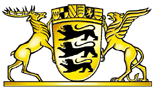 Fax-Nr.: 07 51 / 85 - 775410Tel.-Nr.:   0751 / 85 – 54 10Neu-Antrag TierhalterNeu-Antrag TierhalterNeu-Antrag TierhalterLandratsamt Ravensburg       VetA-Nr.: 08436Fax-Nr.: 07 51 / 85 - 775410Tel.-Nr.:   0751 / 85 – 54 10Antrag auf Erteilung einer weiteren RegistriernummerAntrag auf Erteilung einer weiteren RegistriernummerAntrag auf Erteilung einer weiteren RegistriernummerLandratsamt Ravensburg       VetA-Nr.: 08436Fax-Nr.: 07 51 / 85 - 775410Tel.-Nr.:   0751 / 85 – 54 10ÄnderungsantragÄnderungsantragÄnderungsantragBitte zurücksenden an:Landratsamt RavensburgVeterinäramtFriedenstraße 288212 RavensburgEingangsstempellfd. AntragsnummerEingangsstempellfd. AntragsnummerAnlagen:Anlagen:Anlagen:Bitte zurücksenden an:Landratsamt RavensburgVeterinäramtFriedenstraße 288212 RavensburgEingangsstempellfd. AntragsnummerEingangsstempellfd. AntragsnummerA. AquakulturtiereB. Bienen C. Nutztiere, sonstige TiereD. TierseuchenkasseA. AquakulturtiereB. Bienen C. Nutztiere, sonstige TiereD. TierseuchenkassePostanschrift Betreiber:Postanschrift Betreiber:Postanschrift Betreiber:ggf. vorhandene Registriernummer:ggf. vorhandene Registriernummer:ggf. vorhandene Registriernummer:ggf. vorhandene Registriernummer:ggf. vorhandene Registriernummer:ggf. vorhandene Registriernummer:ggf. vorhandene Registriernummer:ggf. vorhandene Registriernummer:084360084360084360UnternehmensnameUnternehmensnameUnternehmensnameUnternehmensnameUnternehmensnameUnternehmensnameUnternehmensnameUnternehmensnameUnternehmensnameGründungsdatumGründungsdatumGründungsdatumGründungsdatumGründungsdatumNameNameVornameVornameVornameVornameVornameVornameVornameGeburtsdatumGeburtsdatumGeburtsdatumGeburtsdatumGeburtsdatumStraße Hausnummer, ggf. PostfachStraße Hausnummer, ggf. PostfachStraße Hausnummer, ggf. PostfachStraße Hausnummer, ggf. PostfachStraße Hausnummer, ggf. PostfachStraße Hausnummer, ggf. PostfachStraße Hausnummer, ggf. PostfachStraße Hausnummer, ggf. PostfachStraße Hausnummer, ggf. PostfachPLZ Wohnort, TeilortPLZ Wohnort, TeilortPLZ Wohnort, TeilortPLZ Wohnort, TeilortPLZ Wohnort, TeilortTelefon-Nr.Telefon-Nr.Telefax-Nr.Telefax-Nr.Telefax-Nr.Telefax-Nr.Telefax-Nr.Telefax-Nr.Telefax-Nr.Mobiltelefon-Nr.Mobiltelefon-Nr.Mobiltelefon-Nr.Mobiltelefon-Nr.Mobiltelefon-Nr.Standort der Tierhaltung (außer Bienen):Standort der Tierhaltung (außer Bienen):Standort der Tierhaltung (außer Bienen):Standort der Tierhaltung (außer Bienen):Standort der Tierhaltung (außer Bienen):siehe Anlage:siehe Anlage:siehe Anlage:siehe Anlage:siehe Anlage:siehe Anlage:siehe Anlage: A CBei Betriebsübergabe:Bei Betriebsübergabe:Bei Betriebsübergabe:Bei Betriebsübergabe:Bei Betriebsübergabe:Bei Betriebsübergabe:Bei Betriebsübergabe:Bei Betriebsübergabe:Bei Betriebsübergabe:Bei Betriebsübergabe:Bei Betriebsübergabe:Bei Betriebsübergabe:Bei Betriebsübergabe:Bei Betriebsübergabe:Name und Vorname des ÜbergebendenName und Vorname des ÜbergebendenName und Vorname des ÜbergebendenName und Vorname des ÜbergebendenName und Vorname des ÜbergebendenName und Vorname des ÜbergebendenName und Vorname des ÜbergebendenName und Vorname des ÜbergebendenName und Vorname des ÜbergebendenRegistriernummer des Übergebenden084360Registriernummer des Übergebenden084360Registriernummer des Übergebenden084360Registriernummer des Übergebenden084360Registriernummer des Übergebenden084360Rechtsform (bitte nur ein Feld ankreuzen):Rechtsform (bitte nur ein Feld ankreuzen):Rechtsform (bitte nur ein Feld ankreuzen):Rechtsform (bitte nur ein Feld ankreuzen):Rechtsform (bitte nur ein Feld ankreuzen):Rechtsform (bitte nur ein Feld ankreuzen):Rechtsform (bitte nur ein Feld ankreuzen):Rechtsform (bitte nur ein Feld ankreuzen):Rechtsform (bitte nur ein Feld ankreuzen):Rechtsform (bitte nur ein Feld ankreuzen):Rechtsform (bitte nur ein Feld ankreuzen):Rechtsform (bitte nur ein Feld ankreuzen):Rechtsform (bitte nur ein Feld ankreuzen):Rechtsform (bitte nur ein Feld ankreuzen):Landwirtschaftlicher Einzelunternehmer (Familienbetrieb)Landwirtschaftlicher Einzelunternehmer (Familienbetrieb)Landwirtschaftlicher Einzelunternehmer (Familienbetrieb)Landwirtschaftlicher Einzelunternehmer (Familienbetrieb)Sonstige natürliche Person, Privatperson (nichtlandwirtschaftliche Tierhaltung)Sonstige natürliche Person, Privatperson (nichtlandwirtschaftliche Tierhaltung)Sonstige natürliche Person, Privatperson (nichtlandwirtschaftliche Tierhaltung)Sonstige natürliche Person, Privatperson (nichtlandwirtschaftliche Tierhaltung)Sonstige natürliche Person, Privatperson (nichtlandwirtschaftliche Tierhaltung)Sonstige natürliche Person, Privatperson (nichtlandwirtschaftliche Tierhaltung)Sonstige natürliche Person, Privatperson (nichtlandwirtschaftliche Tierhaltung)Sonstige natürliche Person, Privatperson (nichtlandwirtschaftliche Tierhaltung)Juristische Person des öffentlichen RechtsJuristische Person des öffentlichen RechtsJuristische Person des öffentlichen RechtsJuristische Person des öffentlichen RechtsSonstige juristische Person des PrivatrechtsSonstige juristische Person des PrivatrechtsSonstige juristische Person des PrivatrechtsSonstige juristische Person des PrivatrechtsSonstige juristische Person des PrivatrechtsSonstige juristische Person des PrivatrechtsSonstige juristische Person des PrivatrechtsSonstige juristische Person des PrivatrechtsPersonengesellschaft / -gemeinschaftPersonengesellschaft / -gemeinschaftPersonengesellschaft / -gemeinschaftPersonengesellschaft / -gemeinschaftKapitalgesellschaft (AG, GmbH, e. G., Co. KG)Kapitalgesellschaft (AG, GmbH, e. G., Co. KG)Kapitalgesellschaft (AG, GmbH, e. G., Co. KG)Kapitalgesellschaft (AG, GmbH, e. G., Co. KG)Kapitalgesellschaft (AG, GmbH, e. G., Co. KG)Kapitalgesellschaft (AG, GmbH, e. G., Co. KG)Kapitalgesellschaft (AG, GmbH, e. G., Co. KG)Kapitalgesellschaft (AG, GmbH, e. G., Co. KG)Neben dem o. g. neu zu registrierenden Betrieb bewirtschafte ich weitere Betriebe mit Tierhaltung:Neben dem o. g. neu zu registrierenden Betrieb bewirtschafte ich weitere Betriebe mit Tierhaltung:Neben dem o. g. neu zu registrierenden Betrieb bewirtschafte ich weitere Betriebe mit Tierhaltung:Neben dem o. g. neu zu registrierenden Betrieb bewirtschafte ich weitere Betriebe mit Tierhaltung:Neben dem o. g. neu zu registrierenden Betrieb bewirtschafte ich weitere Betriebe mit Tierhaltung:Neben dem o. g. neu zu registrierenden Betrieb bewirtschafte ich weitere Betriebe mit Tierhaltung:Neben dem o. g. neu zu registrierenden Betrieb bewirtschafte ich weitere Betriebe mit Tierhaltung:Neben dem o. g. neu zu registrierenden Betrieb bewirtschafte ich weitere Betriebe mit Tierhaltung:Neben dem o. g. neu zu registrierenden Betrieb bewirtschafte ich weitere Betriebe mit Tierhaltung:Neben dem o. g. neu zu registrierenden Betrieb bewirtschafte ich weitere Betriebe mit Tierhaltung:Neben dem o. g. neu zu registrierenden Betrieb bewirtschafte ich weitere Betriebe mit Tierhaltung:Neben dem o. g. neu zu registrierenden Betrieb bewirtschafte ich weitere Betriebe mit Tierhaltung:Neben dem o. g. neu zu registrierenden Betrieb bewirtschafte ich weitere Betriebe mit Tierhaltung:Neben dem o. g. neu zu registrierenden Betrieb bewirtschafte ich weitere Betriebe mit Tierhaltung:Ja (bitte Adresse und Registriernummer eintragen)Ja (bitte Adresse und Registriernummer eintragen)Ja (bitte Adresse und Registriernummer eintragen)Ja (bitte Adresse und Registriernummer eintragen)Ja (bitte Adresse und Registriernummer eintragen)Ja (bitte Adresse und Registriernummer eintragen)Ja (bitte Adresse und Registriernummer eintragen)NeinNeinNeinNeinName und Vorname oder UnternehmensnameName und Vorname oder UnternehmensnameName und Vorname oder UnternehmensnameName und Vorname oder UnternehmensnameName und Vorname oder UnternehmensnameName und Vorname oder UnternehmensnameName und Vorname oder UnternehmensnameName und Vorname oder UnternehmensnameRegistriernummer08Registriernummer08Registriernummer08Registriernummer08Registriernummer08Registriernummer08Straße Hausnummer, ggf. PostfachStraße Hausnummer, ggf. PostfachStraße Hausnummer, ggf. PostfachStraße Hausnummer, ggf. PostfachStraße Hausnummer, ggf. PostfachStraße Hausnummer, ggf. PostfachStraße Hausnummer, ggf. PostfachStraße Hausnummer, ggf. PostfachPLZ Wohnort, TeilortPLZ Wohnort, TeilortPLZ Wohnort, TeilortPLZ Wohnort, TeilortPLZ Wohnort, TeilortPLZ Wohnort, TeilortErklärung zum DatenschutzErklärung zum DatenschutzErklärung zum DatenschutzErklärung zum DatenschutzErklärung zum DatenschutzErklärung zum DatenschutzErklärung zum DatenschutzErklärung zum DatenschutzErklärung zum DatenschutzErklärung zum DatenschutzErklärung zum DatenschutzErklärung zum DatenschutzErklärung zum DatenschutzErklärung zum DatenschutzEs ist mir bekannt, dass meine vorgenannten Daten für das Herkunfts- und Informationssystem Tiere (HIT) gespeichert und genutzt werden. Sofern ich beim Landratsamt einen "Gemeinsamen Antrag" gestellt habe, bin ich mit der Nutzung meiner Angaben zur TierhaltungEs ist mir bekannt, dass meine vorgenannten Daten für das Herkunfts- und Informationssystem Tiere (HIT) gespeichert und genutzt werden. Sofern ich beim Landratsamt einen "Gemeinsamen Antrag" gestellt habe, bin ich mit der Nutzung meiner Angaben zur TierhaltungEs ist mir bekannt, dass meine vorgenannten Daten für das Herkunfts- und Informationssystem Tiere (HIT) gespeichert und genutzt werden. Sofern ich beim Landratsamt einen "Gemeinsamen Antrag" gestellt habe, bin ich mit der Nutzung meiner Angaben zur TierhaltungEs ist mir bekannt, dass meine vorgenannten Daten für das Herkunfts- und Informationssystem Tiere (HIT) gespeichert und genutzt werden. Sofern ich beim Landratsamt einen "Gemeinsamen Antrag" gestellt habe, bin ich mit der Nutzung meiner Angaben zur TierhaltungEs ist mir bekannt, dass meine vorgenannten Daten für das Herkunfts- und Informationssystem Tiere (HIT) gespeichert und genutzt werden. Sofern ich beim Landratsamt einen "Gemeinsamen Antrag" gestellt habe, bin ich mit der Nutzung meiner Angaben zur TierhaltungEs ist mir bekannt, dass meine vorgenannten Daten für das Herkunfts- und Informationssystem Tiere (HIT) gespeichert und genutzt werden. Sofern ich beim Landratsamt einen "Gemeinsamen Antrag" gestellt habe, bin ich mit der Nutzung meiner Angaben zur TierhaltungEs ist mir bekannt, dass meine vorgenannten Daten für das Herkunfts- und Informationssystem Tiere (HIT) gespeichert und genutzt werden. Sofern ich beim Landratsamt einen "Gemeinsamen Antrag" gestellt habe, bin ich mit der Nutzung meiner Angaben zur TierhaltungEs ist mir bekannt, dass meine vorgenannten Daten für das Herkunfts- und Informationssystem Tiere (HIT) gespeichert und genutzt werden. Sofern ich beim Landratsamt einen "Gemeinsamen Antrag" gestellt habe, bin ich mit der Nutzung meiner Angaben zur TierhaltungEs ist mir bekannt, dass meine vorgenannten Daten für das Herkunfts- und Informationssystem Tiere (HIT) gespeichert und genutzt werden. Sofern ich beim Landratsamt einen "Gemeinsamen Antrag" gestellt habe, bin ich mit der Nutzung meiner Angaben zur TierhaltungEs ist mir bekannt, dass meine vorgenannten Daten für das Herkunfts- und Informationssystem Tiere (HIT) gespeichert und genutzt werden. Sofern ich beim Landratsamt einen "Gemeinsamen Antrag" gestellt habe, bin ich mit der Nutzung meiner Angaben zur TierhaltungEs ist mir bekannt, dass meine vorgenannten Daten für das Herkunfts- und Informationssystem Tiere (HIT) gespeichert und genutzt werden. Sofern ich beim Landratsamt einen "Gemeinsamen Antrag" gestellt habe, bin ich mit der Nutzung meiner Angaben zur TierhaltungEs ist mir bekannt, dass meine vorgenannten Daten für das Herkunfts- und Informationssystem Tiere (HIT) gespeichert und genutzt werden. Sofern ich beim Landratsamt einen "Gemeinsamen Antrag" gestellt habe, bin ich mit der Nutzung meiner Angaben zur TierhaltungEs ist mir bekannt, dass meine vorgenannten Daten für das Herkunfts- und Informationssystem Tiere (HIT) gespeichert und genutzt werden. Sofern ich beim Landratsamt einen "Gemeinsamen Antrag" gestellt habe, bin ich mit der Nutzung meiner Angaben zur TierhaltungEs ist mir bekannt, dass meine vorgenannten Daten für das Herkunfts- und Informationssystem Tiere (HIT) gespeichert und genutzt werden. Sofern ich beim Landratsamt einen "Gemeinsamen Antrag" gestellt habe, bin ich mit der Nutzung meiner Angaben zur Tierhaltungeinverstanden.einverstanden.einverstanden.einverstanden.nicht einverstanden.*nicht einverstanden.*nicht einverstanden.*nicht einverstanden.*nicht einverstanden.*nicht einverstanden.*nicht einverstanden.** Es ist mir bekannt, dass ich nach § 26 Abs. 3 der ViehVerkV zum 15. Januar jeden Jahres zu einer Meldung meiner aktuellen Tierbestandsdaten (Schweine, Schafe, Ziegen) an das zuständige Veterinäramt, den LKV oder die Tierseuchenkasse verpflichtet bin (die Meldung kann per HIT-Meldung erfolgen) sowie alle weiteren Änderungen zum Betrieb und der Tierhaltung dem zuständigen Veterinäramt unverzüglich mitzuteilen.* Es ist mir bekannt, dass ich nach § 26 Abs. 3 der ViehVerkV zum 15. Januar jeden Jahres zu einer Meldung meiner aktuellen Tierbestandsdaten (Schweine, Schafe, Ziegen) an das zuständige Veterinäramt, den LKV oder die Tierseuchenkasse verpflichtet bin (die Meldung kann per HIT-Meldung erfolgen) sowie alle weiteren Änderungen zum Betrieb und der Tierhaltung dem zuständigen Veterinäramt unverzüglich mitzuteilen.* Es ist mir bekannt, dass ich nach § 26 Abs. 3 der ViehVerkV zum 15. Januar jeden Jahres zu einer Meldung meiner aktuellen Tierbestandsdaten (Schweine, Schafe, Ziegen) an das zuständige Veterinäramt, den LKV oder die Tierseuchenkasse verpflichtet bin (die Meldung kann per HIT-Meldung erfolgen) sowie alle weiteren Änderungen zum Betrieb und der Tierhaltung dem zuständigen Veterinäramt unverzüglich mitzuteilen.* Es ist mir bekannt, dass ich nach § 26 Abs. 3 der ViehVerkV zum 15. Januar jeden Jahres zu einer Meldung meiner aktuellen Tierbestandsdaten (Schweine, Schafe, Ziegen) an das zuständige Veterinäramt, den LKV oder die Tierseuchenkasse verpflichtet bin (die Meldung kann per HIT-Meldung erfolgen) sowie alle weiteren Änderungen zum Betrieb und der Tierhaltung dem zuständigen Veterinäramt unverzüglich mitzuteilen.* Es ist mir bekannt, dass ich nach § 26 Abs. 3 der ViehVerkV zum 15. Januar jeden Jahres zu einer Meldung meiner aktuellen Tierbestandsdaten (Schweine, Schafe, Ziegen) an das zuständige Veterinäramt, den LKV oder die Tierseuchenkasse verpflichtet bin (die Meldung kann per HIT-Meldung erfolgen) sowie alle weiteren Änderungen zum Betrieb und der Tierhaltung dem zuständigen Veterinäramt unverzüglich mitzuteilen.* Es ist mir bekannt, dass ich nach § 26 Abs. 3 der ViehVerkV zum 15. Januar jeden Jahres zu einer Meldung meiner aktuellen Tierbestandsdaten (Schweine, Schafe, Ziegen) an das zuständige Veterinäramt, den LKV oder die Tierseuchenkasse verpflichtet bin (die Meldung kann per HIT-Meldung erfolgen) sowie alle weiteren Änderungen zum Betrieb und der Tierhaltung dem zuständigen Veterinäramt unverzüglich mitzuteilen.* Es ist mir bekannt, dass ich nach § 26 Abs. 3 der ViehVerkV zum 15. Januar jeden Jahres zu einer Meldung meiner aktuellen Tierbestandsdaten (Schweine, Schafe, Ziegen) an das zuständige Veterinäramt, den LKV oder die Tierseuchenkasse verpflichtet bin (die Meldung kann per HIT-Meldung erfolgen) sowie alle weiteren Änderungen zum Betrieb und der Tierhaltung dem zuständigen Veterinäramt unverzüglich mitzuteilen.* Es ist mir bekannt, dass ich nach § 26 Abs. 3 der ViehVerkV zum 15. Januar jeden Jahres zu einer Meldung meiner aktuellen Tierbestandsdaten (Schweine, Schafe, Ziegen) an das zuständige Veterinäramt, den LKV oder die Tierseuchenkasse verpflichtet bin (die Meldung kann per HIT-Meldung erfolgen) sowie alle weiteren Änderungen zum Betrieb und der Tierhaltung dem zuständigen Veterinäramt unverzüglich mitzuteilen.* Es ist mir bekannt, dass ich nach § 26 Abs. 3 der ViehVerkV zum 15. Januar jeden Jahres zu einer Meldung meiner aktuellen Tierbestandsdaten (Schweine, Schafe, Ziegen) an das zuständige Veterinäramt, den LKV oder die Tierseuchenkasse verpflichtet bin (die Meldung kann per HIT-Meldung erfolgen) sowie alle weiteren Änderungen zum Betrieb und der Tierhaltung dem zuständigen Veterinäramt unverzüglich mitzuteilen.* Es ist mir bekannt, dass ich nach § 26 Abs. 3 der ViehVerkV zum 15. Januar jeden Jahres zu einer Meldung meiner aktuellen Tierbestandsdaten (Schweine, Schafe, Ziegen) an das zuständige Veterinäramt, den LKV oder die Tierseuchenkasse verpflichtet bin (die Meldung kann per HIT-Meldung erfolgen) sowie alle weiteren Änderungen zum Betrieb und der Tierhaltung dem zuständigen Veterinäramt unverzüglich mitzuteilen.* Es ist mir bekannt, dass ich nach § 26 Abs. 3 der ViehVerkV zum 15. Januar jeden Jahres zu einer Meldung meiner aktuellen Tierbestandsdaten (Schweine, Schafe, Ziegen) an das zuständige Veterinäramt, den LKV oder die Tierseuchenkasse verpflichtet bin (die Meldung kann per HIT-Meldung erfolgen) sowie alle weiteren Änderungen zum Betrieb und der Tierhaltung dem zuständigen Veterinäramt unverzüglich mitzuteilen.* Es ist mir bekannt, dass ich nach § 26 Abs. 3 der ViehVerkV zum 15. Januar jeden Jahres zu einer Meldung meiner aktuellen Tierbestandsdaten (Schweine, Schafe, Ziegen) an das zuständige Veterinäramt, den LKV oder die Tierseuchenkasse verpflichtet bin (die Meldung kann per HIT-Meldung erfolgen) sowie alle weiteren Änderungen zum Betrieb und der Tierhaltung dem zuständigen Veterinäramt unverzüglich mitzuteilen.* Es ist mir bekannt, dass ich nach § 26 Abs. 3 der ViehVerkV zum 15. Januar jeden Jahres zu einer Meldung meiner aktuellen Tierbestandsdaten (Schweine, Schafe, Ziegen) an das zuständige Veterinäramt, den LKV oder die Tierseuchenkasse verpflichtet bin (die Meldung kann per HIT-Meldung erfolgen) sowie alle weiteren Änderungen zum Betrieb und der Tierhaltung dem zuständigen Veterinäramt unverzüglich mitzuteilen.* Es ist mir bekannt, dass ich nach § 26 Abs. 3 der ViehVerkV zum 15. Januar jeden Jahres zu einer Meldung meiner aktuellen Tierbestandsdaten (Schweine, Schafe, Ziegen) an das zuständige Veterinäramt, den LKV oder die Tierseuchenkasse verpflichtet bin (die Meldung kann per HIT-Meldung erfolgen) sowie alle weiteren Änderungen zum Betrieb und der Tierhaltung dem zuständigen Veterinäramt unverzüglich mitzuteilen.Tierseuchenkasse (Siehe Anlage D. Diese wird an die Tierseuchenkasse weitergeleitet.)Tierseuchenkasse (Siehe Anlage D. Diese wird an die Tierseuchenkasse weitergeleitet.)Tierseuchenkasse (Siehe Anlage D. Diese wird an die Tierseuchenkasse weitergeleitet.)Tierseuchenkasse (Siehe Anlage D. Diese wird an die Tierseuchenkasse weitergeleitet.)Tierseuchenkasse (Siehe Anlage D. Diese wird an die Tierseuchenkasse weitergeleitet.)Tierseuchenkasse (Siehe Anlage D. Diese wird an die Tierseuchenkasse weitergeleitet.)Tierseuchenkasse (Siehe Anlage D. Diese wird an die Tierseuchenkasse weitergeleitet.)Tierseuchenkasse (Siehe Anlage D. Diese wird an die Tierseuchenkasse weitergeleitet.)Tierseuchenkasse (Siehe Anlage D. Diese wird an die Tierseuchenkasse weitergeleitet.)Tierseuchenkasse (Siehe Anlage D. Diese wird an die Tierseuchenkasse weitergeleitet.)Tierseuchenkasse (Siehe Anlage D. Diese wird an die Tierseuchenkasse weitergeleitet.)Tierseuchenkasse (Siehe Anlage D. Diese wird an die Tierseuchenkasse weitergeleitet.)Tierseuchenkasse (Siehe Anlage D. Diese wird an die Tierseuchenkasse weitergeleitet.)Tierseuchenkasse (Siehe Anlage D. Diese wird an die Tierseuchenkasse weitergeleitet.)Bei der Tierseuchenkasse gemeldet unter der Tierbesitzer-Nr.:Bei der Tierseuchenkasse gemeldet unter der Tierbesitzer-Nr.:Bei der Tierseuchenkasse gemeldet unter der Tierbesitzer-Nr.:Bei der Tierseuchenkasse gemeldet unter der Tierbesitzer-Nr.:Bei der Tierseuchenkasse gemeldet unter der Tierbesitzer-Nr.:Bei der Tierseuchenkasse gemeldet unter der Tierbesitzer-Nr.:Bei der Tierseuchenkasse gemeldet unter der Tierbesitzer-Nr.:Bei der Tierseuchenkasse gemeldet unter der Tierbesitzer-Nr.:Bei der Tierseuchenkasse gemeldet unter der Tierbesitzer-Nr.:Bei der Tierseuchenkasse gemeldet unter der Tierbesitzer-Nr.:Bei der Tierseuchenkasse gemeldet unter der Tierbesitzer-Nr.:ÄnderungsmitteilungÄnderungsmitteilungÄnderungsmitteilungÄnderungsmitteilungÄnderungsmitteilungÄnderungsmitteilungÄnderungsmitteilungÄnderungsmitteilungÄnderungsmitteilungÄnderungsmitteilungÄnderungsmitteilungÄnderungsmitteilungÄnderungsmitteilungÄnderungsmitteilungAlle künftigen Änderungen zum Betrieb und der Tierhaltung teile ich dem zuständigen Veterinäramt unverzüglich mit.Alle künftigen Änderungen zum Betrieb und der Tierhaltung teile ich dem zuständigen Veterinäramt unverzüglich mit.Alle künftigen Änderungen zum Betrieb und der Tierhaltung teile ich dem zuständigen Veterinäramt unverzüglich mit.Alle künftigen Änderungen zum Betrieb und der Tierhaltung teile ich dem zuständigen Veterinäramt unverzüglich mit.Alle künftigen Änderungen zum Betrieb und der Tierhaltung teile ich dem zuständigen Veterinäramt unverzüglich mit.Alle künftigen Änderungen zum Betrieb und der Tierhaltung teile ich dem zuständigen Veterinäramt unverzüglich mit.Alle künftigen Änderungen zum Betrieb und der Tierhaltung teile ich dem zuständigen Veterinäramt unverzüglich mit.Alle künftigen Änderungen zum Betrieb und der Tierhaltung teile ich dem zuständigen Veterinäramt unverzüglich mit.Alle künftigen Änderungen zum Betrieb und der Tierhaltung teile ich dem zuständigen Veterinäramt unverzüglich mit.Alle künftigen Änderungen zum Betrieb und der Tierhaltung teile ich dem zuständigen Veterinäramt unverzüglich mit.Alle künftigen Änderungen zum Betrieb und der Tierhaltung teile ich dem zuständigen Veterinäramt unverzüglich mit.Alle künftigen Änderungen zum Betrieb und der Tierhaltung teile ich dem zuständigen Veterinäramt unverzüglich mit.Alle künftigen Änderungen zum Betrieb und der Tierhaltung teile ich dem zuständigen Veterinäramt unverzüglich mit.Alle künftigen Änderungen zum Betrieb und der Tierhaltung teile ich dem zuständigen Veterinäramt unverzüglich mit.Ort, DatumOrt, DatumOrt, DatumOrt, DatumUnterschrift des Betriebsinhabers oder des BevollmächtigtenUnterschrift des Betriebsinhabers oder des BevollmächtigtenUnterschrift des Betriebsinhabers oder des BevollmächtigtenUnterschrift des Betriebsinhabers oder des BevollmächtigtenUnterschrift des Betriebsinhabers oder des BevollmächtigtenUnterschrift des Betriebsinhabers oder des BevollmächtigtenUnterschrift des Betriebsinhabers oder des BevollmächtigtenUnterschrift des Betriebsinhabers oder des BevollmächtigtenUnterschrift des Betriebsinhabers oder des BevollmächtigtenUnterschrift des Betriebsinhabers oder des BevollmächtigtenDer Betrieb des Antragstellers wird aufgrund folgender Verordnung registriert:Der Betrieb des Antragstellers wird aufgrund folgender Verordnung registriert:Der Betrieb des Antragstellers wird aufgrund folgender Verordnung registriert:Der Betrieb des Antragstellers wird aufgrund folgender Verordnung registriert:Der Betrieb des Antragstellers wird aufgrund folgender Verordnung registriert:Der Betrieb des Antragstellers wird aufgrund folgender Verordnung registriert:Der Betrieb des Antragstellers wird aufgrund folgender Verordnung registriert:nach § 26 Viehverkehrsverordnungnach § 26 Viehverkehrsverordnungnach § 26 Viehverkehrsverordnungnach § 26 Viehverkehrsverordnungnach § 26 Viehverkehrsverordnungnach § 26 Viehverkehrsverordnungnach § 1 a Bienenseuchenverordnungnach § 1 a Bienenseuchenverordnungnach § 1 a Bienenseuchenverordnungnach § 1 a Bienenseuchenverordnungnach § 1 a Bienenseuchenverordnungnach § 1 a Bienenseuchenverordnungnach § 3 (Genehmigung) oder § 6 (Registrierung) Fischseuchenverordnungnach § 3 (Genehmigung) oder § 6 (Registrierung) Fischseuchenverordnungnach § 3 (Genehmigung) oder § 6 (Registrierung) Fischseuchenverordnungnach § 3 (Genehmigung) oder § 6 (Registrierung) Fischseuchenverordnungnach § 3 (Genehmigung) oder § 6 (Registrierung) Fischseuchenverordnungnach § 3 (Genehmigung) oder § 6 (Registrierung) FischseuchenverordnungDer Betrieb des Antragstellers ist bereits als Tierhalter registriert:Der Betrieb des Antragstellers ist bereits als Tierhalter registriert:Der Betrieb des Antragstellers ist bereits als Tierhalter registriert:Der Betrieb des Antragstellers ist bereits als Tierhalter registriert:Der Betrieb des Antragstellers ist bereits als Tierhalter registriert:Registriernummer:Registriernummer:084360084360084360084360084360Abgabe an die Untere Landwirtschaftsbehörde zur Erteilung der Registernummer(bei Neu-Antrag und Antrag auf Erteilung einer neuen Registriernummer)Abgabe an die Untere Landwirtschaftsbehörde zur Erteilung der Registernummer(bei Neu-Antrag und Antrag auf Erteilung einer neuen Registriernummer)Abgabe an die Untere Landwirtschaftsbehörde zur Erteilung der Registernummer(bei Neu-Antrag und Antrag auf Erteilung einer neuen Registriernummer)Abgabe an die Untere Landwirtschaftsbehörde zur Erteilung der Registernummer(bei Neu-Antrag und Antrag auf Erteilung einer neuen Registriernummer)Abgabe an die Untere Landwirtschaftsbehörde zur Erteilung der Registernummer(bei Neu-Antrag und Antrag auf Erteilung einer neuen Registriernummer)DatumDatumDatumStempel, Kürzel oder Unterschrift des BearbeitersStempel, Kürzel oder Unterschrift des BearbeitersStempel, Kürzel oder Unterschrift des BearbeitersStempel, Kürzel oder Unterschrift des BearbeitersAbgabe an die SEU (Dienststelle Kornwestheim)(Bei Änderungsantrag)Abgabe an die SEU (Dienststelle Kornwestheim)(Bei Änderungsantrag)Abgabe an die SEU (Dienststelle Kornwestheim)(Bei Änderungsantrag)Abgabe an die SEU (Dienststelle Kornwestheim)(Bei Änderungsantrag)Abgabe an die SEU (Dienststelle Kornwestheim)(Bei Änderungsantrag)DatumDatumDatumStempel, Kürzel oder Unterschrift des BearbeitersStempel, Kürzel oder Unterschrift des BearbeitersStempel, Kürzel oder Unterschrift des BearbeitersStempel, Kürzel oder Unterschrift des BearbeitersVon der Unteren Landwirtschaftsbehörde erteilte RegistriernummerVon der Unteren Landwirtschaftsbehörde erteilte RegistriernummerVon der Unteren Landwirtschaftsbehörde erteilte RegistriernummerVon der Unteren Landwirtschaftsbehörde erteilte Registriernummer084360084360084360Prüfung der Angaben durch die Untere Veterinärbehörde und ggf. Weiterleitung an die Tierseuchenkasse Baden-Württemberg:Prüfung der Angaben durch die Untere Veterinärbehörde und ggf. Weiterleitung an die Tierseuchenkasse Baden-Württemberg:Prüfung der Angaben durch die Untere Veterinärbehörde und ggf. Weiterleitung an die Tierseuchenkasse Baden-Württemberg:Prüfung der Angaben durch die Untere Veterinärbehörde und ggf. Weiterleitung an die Tierseuchenkasse Baden-Württemberg:Prüfung der Angaben durch die Untere Veterinärbehörde und ggf. Weiterleitung an die Tierseuchenkasse Baden-Württemberg:Prüfung der Angaben durch die Untere Veterinärbehörde und ggf. Weiterleitung an die Tierseuchenkasse Baden-Württemberg:Prüfung der Angaben durch die Untere Veterinärbehörde und ggf. Weiterleitung an die Tierseuchenkasse Baden-Württemberg:DatumDatumDatumStempel, Kürzel oder Unterschrift des BearbeitersStempel, Kürzel oder Unterschrift des BearbeitersStempel, Kürzel oder Unterschrift des BearbeitersStempel, Kürzel oder Unterschrift des Bearbeitersz. d. A.z. d. A.z. d. A.z. d. A.z. d. A.z. d. A.z. d. A.DatumDatumDatumStempel, Kürzel oder Unterschrift des BearbeitersStempel, Kürzel oder Unterschrift des BearbeitersStempel, Kürzel oder Unterschrift des BearbeitersStempel, Kürzel oder Unterschrift des BearbeitersÜberwinterungsstandort der Bienenvölker (genaue Standortbezeichnung / Name / Anschrift):Überwinterungsstandort der Bienenvölker (genaue Standortbezeichnung / Name / Anschrift):Überwinterungsstandort der Bienenvölker (genaue Standortbezeichnung / Name / Anschrift):Überwinterungsstandort der Bienenvölker (genaue Standortbezeichnung / Name / Anschrift):Überwinterungsstandort der Bienenvölker (genaue Standortbezeichnung / Name / Anschrift):Straße Hausnummer, PLZ Standort. Bitte Lage möglichst genau angeben, ggf. Kartenkennzeichnung beifügen.Straße Hausnummer, PLZ Standort. Bitte Lage möglichst genau angeben, ggf. Kartenkennzeichnung beifügen.Straße Hausnummer, PLZ Standort. Bitte Lage möglichst genau angeben, ggf. Kartenkennzeichnung beifügen.Straße Hausnummer, PLZ Standort. Bitte Lage möglichst genau angeben, ggf. Kartenkennzeichnung beifügen.Straße Hausnummer, PLZ Standort. Bitte Lage möglichst genau angeben, ggf. Kartenkennzeichnung beifügen.ggf. Flurstück-Nr.ggf. Flurstück-Nr.ggf. GIS-Koordinatenggf. GIS-KoordinatenBesitzer des Grundstücks (falls nicht gleich Bienenhalter)Anzahl gehaltener Völker:      Anzahl gehaltener Völker:      Anzahl gehaltener Völker:      Anzahl gehaltener Völker:      Anzahl gehaltener Völker:      Überwinterungsstandort der Bienenvölker (genaue Standortbezeichnung / Name / Anschrift):Überwinterungsstandort der Bienenvölker (genaue Standortbezeichnung / Name / Anschrift):Überwinterungsstandort der Bienenvölker (genaue Standortbezeichnung / Name / Anschrift):Überwinterungsstandort der Bienenvölker (genaue Standortbezeichnung / Name / Anschrift):Überwinterungsstandort der Bienenvölker (genaue Standortbezeichnung / Name / Anschrift):Straße Hausnummer, PLZ Standort. Bitte Lage möglichst genau angeben, ggf. Kartenkennzeichnung beifügen.Straße Hausnummer, PLZ Standort. Bitte Lage möglichst genau angeben, ggf. Kartenkennzeichnung beifügen.Straße Hausnummer, PLZ Standort. Bitte Lage möglichst genau angeben, ggf. Kartenkennzeichnung beifügen.Straße Hausnummer, PLZ Standort. Bitte Lage möglichst genau angeben, ggf. Kartenkennzeichnung beifügen.Straße Hausnummer, PLZ Standort. Bitte Lage möglichst genau angeben, ggf. Kartenkennzeichnung beifügen.ggf. Flurstück-Nr.ggf. Flurstück-Nr.ggf. GIS-Koordinatenggf. GIS-KoordinatenBesitzer des Grundstücks (falls nicht gleich Bienenhalter)Anzahl gehaltener Völker:      Anzahl gehaltener Völker:      Anzahl gehaltener Völker:      Anzahl gehaltener Völker:      Anzahl gehaltener Völker:      Überwinterungsstandort der Bienenvölker (genaue Standortbezeichnung / Name / Anschrift):Überwinterungsstandort der Bienenvölker (genaue Standortbezeichnung / Name / Anschrift):Überwinterungsstandort der Bienenvölker (genaue Standortbezeichnung / Name / Anschrift):Überwinterungsstandort der Bienenvölker (genaue Standortbezeichnung / Name / Anschrift):Überwinterungsstandort der Bienenvölker (genaue Standortbezeichnung / Name / Anschrift):Straße Hausnummer, PLZ Standort. Bitte Lage möglichst genau angeben, ggf. Kartenkennzeichnung beifügen.Straße Hausnummer, PLZ Standort. Bitte Lage möglichst genau angeben, ggf. Kartenkennzeichnung beifügen.Straße Hausnummer, PLZ Standort. Bitte Lage möglichst genau angeben, ggf. Kartenkennzeichnung beifügen.Straße Hausnummer, PLZ Standort. Bitte Lage möglichst genau angeben, ggf. Kartenkennzeichnung beifügen.Straße Hausnummer, PLZ Standort. Bitte Lage möglichst genau angeben, ggf. Kartenkennzeichnung beifügen.ggf. Flurstück-Nr.ggf. Flurstück-Nr.ggf. GIS-Koordinatenggf. GIS-KoordinatenBesitzer des Grundstücks (falls nicht gleich Bienenhalter)Anzahl gehaltener Völker:      Anzahl gehaltener Völker:      Anzahl gehaltener Völker:      Anzahl gehaltener Völker:      Anzahl gehaltener Völker:      Überwinterungsstandort der Bienenvölker (genaue Standortbezeichnung / Name / Anschrift):Überwinterungsstandort der Bienenvölker (genaue Standortbezeichnung / Name / Anschrift):Überwinterungsstandort der Bienenvölker (genaue Standortbezeichnung / Name / Anschrift):Überwinterungsstandort der Bienenvölker (genaue Standortbezeichnung / Name / Anschrift):Überwinterungsstandort der Bienenvölker (genaue Standortbezeichnung / Name / Anschrift):Straße Hausnummer, PLZ Standort. Bitte Lage möglichst genau angeben, ggf. Kartenkennzeichnung beifügen.Straße Hausnummer, PLZ Standort. Bitte Lage möglichst genau angeben, ggf. Kartenkennzeichnung beifügen.Straße Hausnummer, PLZ Standort. Bitte Lage möglichst genau angeben, ggf. Kartenkennzeichnung beifügen.Straße Hausnummer, PLZ Standort. Bitte Lage möglichst genau angeben, ggf. Kartenkennzeichnung beifügen.Straße Hausnummer, PLZ Standort. Bitte Lage möglichst genau angeben, ggf. Kartenkennzeichnung beifügen.ggf. Flurstück-Nr.ggf. Flurstück-Nr.ggf. GIS-Koordinatenggf. GIS-KoordinatenBesitzer des Grundstücks (falls nicht gleich Bienenhalter)Anzahl gehaltener Völker:      Anzahl gehaltener Völker:      Anzahl gehaltener Völker:      Anzahl gehaltener Völker:      Anzahl gehaltener Völker:      Betriebsform* Honigerzeuger Honigerzeuger Ablegerproduzent AblegerproduzentBetriebsform* Bestäubungsimker Bestäubungsimker Königinnenproduzent KöniginnenproduzentHaltungsform* Wanderhaltung Wanderhaltung Standort gebunden Standort gebundenErwerbsform* Haupterwerb Haupterwerb Nebenerwerb NebenerwerbErwerbsform* Vereinshaltung Vereinshaltung Forschungseinrichtung ForschungseinrichtungErwerbsform* Hobbyhaltung Hobbyhaltung Hobbyhaltung Hobbyhaltung* freiwillige Angaben* freiwillige Angaben* freiwillige Angaben* freiwillige Angaben* freiwillige AngabenTierbesitzer-Nr.: (wird von der Tierseuchenkasse vergeben)Tierbesitzer-Nr.: (wird von der Tierseuchenkasse vergeben)Tierbesitzer-Nr.: (wird von der Tierseuchenkasse vergeben)Tierbesitzer-Nr.: (wird von der Tierseuchenkasse vergeben)Tierbesitzer-Nr.: (wird von der Tierseuchenkasse vergeben)Tierbesitzer-Nr.: (wird von der Tierseuchenkasse vergeben)Tierbesitzer-Nr.: (wird von der Tierseuchenkasse vergeben)Tierbesitzer-Nr.: (wird von der Tierseuchenkasse vergeben)Tierbesitzer-Nr.: (wird von der Tierseuchenkasse vergeben)Tierbesitzer-Nr.: (wird von der Tierseuchenkasse vergeben)Tierbesitzer-Nr.: (wird von der Tierseuchenkasse vergeben)Tierbesitzer-Nr.: (wird von der Tierseuchenkasse vergeben)Tierbesitzer-Nr.: (wird von der Tierseuchenkasse vergeben)Tierbesitzer-Nr.: (wird von der Tierseuchenkasse vergeben)Tierbesitzer-Nr.: (wird von der Tierseuchenkasse vergeben)Tierbesitzer-Nr.: (wird von der Tierseuchenkasse vergeben)Postanschrift des TierbesitzersPostanschrift des TierbesitzersPostanschrift des TierbesitzersPostanschrift des TierbesitzersPostanschrift des TierbesitzersPostanschrift des TierbesitzersPostanschrift des TierbesitzersPostanschrift des TierbesitzersPostanschrift des TierbesitzersPostanschrift des TierbesitzersPostanschrift des TierbesitzersPostanschrift des TierbesitzersPostanschrift des TierbesitzersPostanschrift des TierbesitzersPostanschrift des TierbesitzersPostanschrift des TierbesitzersPostanschrift des TierbesitzersPostanschrift des TierbesitzersPostanschrift des TierbesitzersPostanschrift des TierbesitzersPostanschrift des TierbesitzersPostanschrift des TierbesitzersPostanschrift des TierbesitzersPostanschrift des TierbesitzersName und Vorname oder UnternehmensnameName und Vorname oder UnternehmensnameName und Vorname oder UnternehmensnameName und Vorname oder UnternehmensnameName und Vorname oder UnternehmensnameName und Vorname oder UnternehmensnameName und Vorname oder UnternehmensnameName und Vorname oder UnternehmensnameName und Vorname oder UnternehmensnameName und Vorname oder UnternehmensnameName und Vorname oder UnternehmensnameName und Vorname oder UnternehmensnameName und Vorname oder UnternehmensnameName und Vorname oder UnternehmensnameName und Vorname oder UnternehmensnameName und Vorname oder UnternehmensnameName und Vorname oder UnternehmensnameName und Vorname oder UnternehmensnameName und Vorname oder UnternehmensnameName und Vorname oder UnternehmensnameName und Vorname oder UnternehmensnameName und Vorname oder UnternehmensnameName und Vorname oder UnternehmensnameName und Vorname oder UnternehmensnameStraße Hausnummer, ggf. PostfachStraße Hausnummer, ggf. PostfachStraße Hausnummer, ggf. PostfachStraße Hausnummer, ggf. PostfachStraße Hausnummer, ggf. PostfachStraße Hausnummer, ggf. PostfachStraße Hausnummer, ggf. PostfachStraße Hausnummer, ggf. PostfachStraße Hausnummer, ggf. PostfachStraße Hausnummer, ggf. PostfachStraße Hausnummer, ggf. PostfachStraße Hausnummer, ggf. PostfachStraße Hausnummer, ggf. PostfachPLZ Ort, TeilortPLZ Ort, TeilortPLZ Ort, TeilortPLZ Ort, TeilortPLZ Ort, TeilortPLZ Ort, TeilortPLZ Ort, TeilortPLZ Ort, TeilortPLZ Ort, TeilortPLZ Ort, TeilortPLZ Ort, TeilortTelefon-Nr.Telefon-Nr.Telefon-Nr.Telefon-Nr.Telefon-Nr.Telefon-Nr.Telefon-Nr.Telefon-Nr.Telefon-Nr.Telefon-Nr.Telefon-Nr.Telefon-Nr.Telefon-Nr.Telefax-Nr.Telefax-Nr.Telefax-Nr.Telefax-Nr.Telefax-Nr.Telefax-Nr.Telefax-Nr.Telefax-Nr.Telefax-Nr.Telefax-Nr.Telefax-Nr.Mobiltelefon-Nr.Mobiltelefon-Nr.Mobiltelefon-Nr.Mobiltelefon-Nr.Mobiltelefon-Nr.Mobiltelefon-Nr.Mobiltelefon-Nr.Mobiltelefon-Nr.Mobiltelefon-Nr.Mobiltelefon-Nr.Mobiltelefon-Nr.Mobiltelefon-Nr.Mobiltelefon-Nr.eMail-AdresseeMail-AdresseeMail-AdresseeMail-AdresseeMail-AdresseeMail-AdresseeMail-AdresseeMail-AdresseeMail-AdresseeMail-AdresseeMail-AdresseMeldung des TierbestandesMeldung des TierbestandesMeldung des TierbestandesMeldung des TierbestandesMeldung des TierbestandesMeldung des TierbestandesMeldung des TierbestandesMeldung des TierbestandesMeldung des TierbestandesMeldung des TierbestandesMeldung des TierbestandesMeldung des TierbestandesMeldung des TierbestandesMeldung des TierbestandesMeldung des TierbestandesMeldung des TierbestandesMeldung des TierbestandesMeldung des TierbestandesMeldung des TierbestandesMeldung des TierbestandesMeldung des TierbestandesMeldung des TierbestandesMeldung des TierbestandesMeldung des TierbestandesBeginn der Tierhaltung:Beginn der Tierhaltung:Beginn der Tierhaltung:Beginn der Tierhaltung:Beginn der Tierhaltung:(Monat / Jahr)(Monat / Jahr)(Monat / Jahr)(Monat / Jahr)(Monat / Jahr)(Monat / Jahr)(Monat / Jahr)Registriernummer:Registriernummer:Registriernummer:Registriernummer:Registriernummer:080808080808080808080808(wenn vorhanden)(wenn vorhanden)(wenn vorhanden)(wenn vorhanden)(wenn vorhanden)(wenn vorhanden)(wenn vorhanden)Standort der Tierhaltung (nur falls von Postanschrift des Betreibers abweichend)Standort der Tierhaltung (nur falls von Postanschrift des Betreibers abweichend)Standort der Tierhaltung (nur falls von Postanschrift des Betreibers abweichend)Standort der Tierhaltung (nur falls von Postanschrift des Betreibers abweichend)Standort der Tierhaltung (nur falls von Postanschrift des Betreibers abweichend)Standort der Tierhaltung (nur falls von Postanschrift des Betreibers abweichend)Standort der Tierhaltung (nur falls von Postanschrift des Betreibers abweichend)Standort der Tierhaltung (nur falls von Postanschrift des Betreibers abweichend)Standort der Tierhaltung (nur falls von Postanschrift des Betreibers abweichend)Standort der Tierhaltung (nur falls von Postanschrift des Betreibers abweichend)Standort der Tierhaltung (nur falls von Postanschrift des Betreibers abweichend)Standort der Tierhaltung (nur falls von Postanschrift des Betreibers abweichend)Standort der Tierhaltung (nur falls von Postanschrift des Betreibers abweichend)Standort der Tierhaltung (nur falls von Postanschrift des Betreibers abweichend)Standort der Tierhaltung (nur falls von Postanschrift des Betreibers abweichend)Standort der Tierhaltung (nur falls von Postanschrift des Betreibers abweichend)Standort der Tierhaltung (nur falls von Postanschrift des Betreibers abweichend)Standort der Tierhaltung (nur falls von Postanschrift des Betreibers abweichend)Standort der Tierhaltung (nur falls von Postanschrift des Betreibers abweichend)Standort der Tierhaltung (nur falls von Postanschrift des Betreibers abweichend)Standort der Tierhaltung (nur falls von Postanschrift des Betreibers abweichend)Standort der Tierhaltung (nur falls von Postanschrift des Betreibers abweichend)Standort der Tierhaltung (nur falls von Postanschrift des Betreibers abweichend)Standort der Tierhaltung (nur falls von Postanschrift des Betreibers abweichend)Straße HausnummerStraße HausnummerStraße HausnummerStraße HausnummerStraße HausnummerStraße HausnummerStraße HausnummerStraße HausnummerStraße HausnummerStraße HausnummerStraße HausnummerPLZ Ort, TeilortPLZ Ort, TeilortPLZ Ort, TeilortPLZ Ort, TeilortPLZ Ort, TeilortPLZ Ort, TeilortPLZ Ort, TeilortPLZ Ort, TeilortPLZ Ort, TeilortPLZ Ort, TeilortPLZ Ort, TeilortPLZ Ort, TeilortPLZ Ort, TeilortSie sind selbst:Sie sind selbst:Sie sind selbst:PächterPächterPächterPächterEigentümer des Stalles oderEigentümer des Stalles oderEigentümer des Stalles oderEigentümer des Stalles oderEigentümer des Stalles oderEigentümer des Stalles oderEigentümer des Stalles oderEigentümer des Stalles oderEigentümer des Stalles oderEigentümer des Stalles oderEigentümer des Stalles oderEigentümer des Stalles oderEigentümer des Stalles oderEigentümer des Stalles oderbetreiben einen reinen Pensionsbetriebbetreiben einen reinen Pensionsbetriebbetreiben einen reinen Pensionsbetriebbetreiben einen reinen Pensionsbetriebbetreiben einen reinen Pensionsbetriebbetreiben einen reinen Pensionsbetriebbetreiben einen reinen Pensionsbetriebbetreiben einen reinen Pensionsbetrieb oder... oder... oder... oder... oder... oder... oder... oder... oder... oder... oder... oder... oder... oder...…haben Ihre Tiere…haben Ihre Tiere…haben Ihre Tiereals Pensionstiere bei folgendem Stallbesitzer eingestellt:als Pensionstiere bei folgendem Stallbesitzer eingestellt:als Pensionstiere bei folgendem Stallbesitzer eingestellt:als Pensionstiere bei folgendem Stallbesitzer eingestellt:als Pensionstiere bei folgendem Stallbesitzer eingestellt:als Pensionstiere bei folgendem Stallbesitzer eingestellt:als Pensionstiere bei folgendem Stallbesitzer eingestellt:als Pensionstiere bei folgendem Stallbesitzer eingestellt:als Pensionstiere bei folgendem Stallbesitzer eingestellt:als Pensionstiere bei folgendem Stallbesitzer eingestellt:als Pensionstiere bei folgendem Stallbesitzer eingestellt:als Pensionstiere bei folgendem Stallbesitzer eingestellt:als Pensionstiere bei folgendem Stallbesitzer eingestellt:als Pensionstiere bei folgendem Stallbesitzer eingestellt:als Pensionstiere bei folgendem Stallbesitzer eingestellt:als Pensionstiere bei folgendem Stallbesitzer eingestellt:als Pensionstiere bei folgendem Stallbesitzer eingestellt:als Pensionstiere bei folgendem Stallbesitzer eingestellt:als Pensionstiere bei folgendem Stallbesitzer eingestellt:als Pensionstiere bei folgendem Stallbesitzer eingestellt:Name und Vorname oder UnternehmensnameName und Vorname oder UnternehmensnameName und Vorname oder UnternehmensnameName und Vorname oder UnternehmensnameName und Vorname oder UnternehmensnameName und Vorname oder UnternehmensnameName und Vorname oder UnternehmensnameName und Vorname oder UnternehmensnameName und Vorname oder UnternehmensnameName und Vorname oder UnternehmensnameName und Vorname oder UnternehmensnameTierbesitzer-Nr.:Tierbesitzer-Nr.:Tierbesitzer-Nr.:Tierbesitzer-Nr.:Tierbesitzer-Nr.:Tierbesitzer-Nr.:Tierbesitzer-Nr.:Tierbesitzer-Nr.:Tierbesitzer-Nr.:Tierbesitzer-Nr.:Tierbesitzer-Nr.:Tierbesitzer-Nr.:Tierbesitzer-Nr.:Straße Hausnummer, ggf. PostfachStraße Hausnummer, ggf. PostfachStraße Hausnummer, ggf. PostfachStraße Hausnummer, ggf. PostfachStraße Hausnummer, ggf. PostfachStraße Hausnummer, ggf. PostfachStraße Hausnummer, ggf. PostfachStraße Hausnummer, ggf. PostfachStraße Hausnummer, ggf. PostfachStraße Hausnummer, ggf. PostfachStraße Hausnummer, ggf. PostfachPLZ Wohnort, TeilortPLZ Wohnort, TeilortPLZ Wohnort, TeilortPLZ Wohnort, TeilortPLZ Wohnort, TeilortPLZ Wohnort, TeilortPLZ Wohnort, TeilortPLZ Wohnort, TeilortPLZ Wohnort, TeilortPLZ Wohnort, TeilortPLZ Wohnort, TeilortPLZ Wohnort, TeilortPLZ Wohnort, TeilortTierbestände – einschließlich Jungtiere – :Tierbestände – einschließlich Jungtiere – :Tierbestände – einschließlich Jungtiere – :Tierbestände – einschließlich Jungtiere – :Tierbestände – einschließlich Jungtiere – :Tierbestände – einschließlich Jungtiere – :Tierbestände – einschließlich Jungtiere – :Tierbestände – einschließlich Jungtiere – :Tierbestände – einschließlich Jungtiere – :Tierbestände – einschließlich Jungtiere – :Tierbestände – einschließlich Jungtiere – :Tierbestände – einschließlich Jungtiere – :Tierbestände – einschließlich Jungtiere – :Tierbestände – einschließlich Jungtiere – :Tierbestände – einschließlich Jungtiere – :Tierbestände – einschließlich Jungtiere – :Tierbestände – einschließlich Jungtiere – :Tierbestände – einschließlich Jungtiere – :Tierbestände – einschließlich Jungtiere – :Tierbestände – einschließlich Jungtiere – :Tierbestände – einschließlich Jungtiere – :Tierbestände – einschließlich Jungtiere – :Tierbestände – einschließlich Jungtiere – :Tierbestände – einschließlich Jungtiere – :1 RinderGesamtGesamtGesamtGesamtGesamtRinder werden von HIT übernommen einschließlich Bisons, Wisente und WasserbüffelRinder werden von HIT übernommen einschließlich Bisons, Wisente und WasserbüffelRinder werden von HIT übernommen einschließlich Bisons, Wisente und WasserbüffelRinder werden von HIT übernommen einschließlich Bisons, Wisente und WasserbüffelRinder werden von HIT übernommen einschließlich Bisons, Wisente und WasserbüffelRinder werden von HIT übernommen einschließlich Bisons, Wisente und WasserbüffelRinder werden von HIT übernommen einschließlich Bisons, Wisente und WasserbüffelRinder werden von HIT übernommen einschließlich Bisons, Wisente und WasserbüffelRinder werden von HIT übernommen einschließlich Bisons, Wisente und WasserbüffelRinder werden von HIT übernommen einschließlich Bisons, Wisente und WasserbüffelRinder werden von HIT übernommen einschließlich Bisons, Wisente und WasserbüffelRinder werden von HIT übernommen einschließlich Bisons, Wisente und WasserbüffelRinder werden von HIT übernommen einschließlich Bisons, Wisente und WasserbüffelRinder werden von HIT übernommen einschließlich Bisons, Wisente und WasserbüffelRinder werden von HIT übernommen einschließlich Bisons, Wisente und WasserbüffelRinder werden von HIT übernommen einschließlich Bisons, Wisente und WasserbüffelRinder werden von HIT übernommen einschließlich Bisons, Wisente und Wasserbüffel1Rinder werden von HIT übernommen einschließlich Bisons, Wisente und WasserbüffelRinder werden von HIT übernommen einschließlich Bisons, Wisente und WasserbüffelRinder werden von HIT übernommen einschließlich Bisons, Wisente und WasserbüffelRinder werden von HIT übernommen einschließlich Bisons, Wisente und WasserbüffelRinder werden von HIT übernommen einschließlich Bisons, Wisente und WasserbüffelRinder werden von HIT übernommen einschließlich Bisons, Wisente und WasserbüffelRinder werden von HIT übernommen einschließlich Bisons, Wisente und WasserbüffelRinder werden von HIT übernommen einschließlich Bisons, Wisente und WasserbüffelRinder werden von HIT übernommen einschließlich Bisons, Wisente und WasserbüffelRinder werden von HIT übernommen einschließlich Bisons, Wisente und WasserbüffelRinder werden von HIT übernommen einschließlich Bisons, Wisente und WasserbüffelRinder werden von HIT übernommen einschließlich Bisons, Wisente und WasserbüffelRinder werden von HIT übernommen einschließlich Bisons, Wisente und WasserbüffelRinder werden von HIT übernommen einschließlich Bisons, Wisente und WasserbüffelRinder werden von HIT übernommen einschließlich Bisons, Wisente und WasserbüffelRinder werden von HIT übernommen einschließlich Bisons, Wisente und WasserbüffelRinder werden von HIT übernommen einschließlich Bisons, Wisente und Wasserbüffel2 PferdeGesamtGesamtGesamtGesamtGesamtPferde einschließlich Fohlen (Großpferde, Kleinpferde, Ponys)Pferde einschließlich Fohlen (Großpferde, Kleinpferde, Ponys)Pferde einschließlich Fohlen (Großpferde, Kleinpferde, Ponys)Pferde einschließlich Fohlen (Großpferde, Kleinpferde, Ponys)Pferde einschließlich Fohlen (Großpferde, Kleinpferde, Ponys)Pferde einschließlich Fohlen (Großpferde, Kleinpferde, Ponys)Pferde einschließlich Fohlen (Großpferde, Kleinpferde, Ponys)Pferde einschließlich Fohlen (Großpferde, Kleinpferde, Ponys)Pferde einschließlich Fohlen (Großpferde, Kleinpferde, Ponys)Pferde einschließlich Fohlen (Großpferde, Kleinpferde, Ponys)Pferde einschließlich Fohlen (Großpferde, Kleinpferde, Ponys)Pferde einschließlich Fohlen (Großpferde, Kleinpferde, Ponys)Pferde einschließlich Fohlen (Großpferde, Kleinpferde, Ponys)Pferde einschließlich Fohlen (Großpferde, Kleinpferde, Ponys)Pferde einschließlich Fohlen (Großpferde, Kleinpferde, Ponys)Pferde einschließlich Fohlen (Großpferde, Kleinpferde, Ponys)Pferde einschließlich Fohlen (Großpferde, Kleinpferde, Ponys)2Pferde einschließlich Fohlen (Großpferde, Kleinpferde, Ponys)Pferde einschließlich Fohlen (Großpferde, Kleinpferde, Ponys)Pferde einschließlich Fohlen (Großpferde, Kleinpferde, Ponys)Pferde einschließlich Fohlen (Großpferde, Kleinpferde, Ponys)Pferde einschließlich Fohlen (Großpferde, Kleinpferde, Ponys)Pferde einschließlich Fohlen (Großpferde, Kleinpferde, Ponys)Pferde einschließlich Fohlen (Großpferde, Kleinpferde, Ponys)Pferde einschließlich Fohlen (Großpferde, Kleinpferde, Ponys)Pferde einschließlich Fohlen (Großpferde, Kleinpferde, Ponys)Pferde einschließlich Fohlen (Großpferde, Kleinpferde, Ponys)Pferde einschließlich Fohlen (Großpferde, Kleinpferde, Ponys)Pferde einschließlich Fohlen (Großpferde, Kleinpferde, Ponys)Pferde einschließlich Fohlen (Großpferde, Kleinpferde, Ponys)Pferde einschließlich Fohlen (Großpferde, Kleinpferde, Ponys)Pferde einschließlich Fohlen (Großpferde, Kleinpferde, Ponys)Pferde einschließlich Fohlen (Großpferde, Kleinpferde, Ponys)Pferde einschließlich Fohlen (Großpferde, Kleinpferde, Ponys)3 SchweineGesamtGesamtGesamtGesamtZuchtsauen / EberZuchtsauen / EberZuchtsauen / EberZuchtsauen / EberZuchtsauen / EberZucht-/ Mast-schweine > 30 kgZucht-/ Mast-schweine > 30 kgZucht-/ Mast-schweine > 30 kgZucht-/ Mast-schweine > 30 kgZucht-/ Mast-schweine > 30 kgZucht-/ Mast-schweine > 30 kgFerkel bis 30 kgFerkel bis 30 kgFerkel bis 30 kgSonstige Schweine (z. B. Mini- / Hänge-bauchschweine)Sonstige Schweine (z. B. Mini- / Hänge-bauchschweine)Sonstige Schweine (z. B. Mini- / Hänge-bauchschweine)3 Schweinedavon4 Schafe (weibliche Schafe, Böcke, Hammel)GesamtGesamtGesamtGesamtbis 9 Monatebis 9 Monatebis 9 Monatebis 9 Monatebis 9 Monatebis 9 Monatebis 9 Monatebis 9 Monate10 bis 18 Monate10 bis 18 Monate10 bis 18 Monate10 bis 18 Monate10 bis 18 Monateab 19 Monateab 19 Monateab 19 Monateab 19 Monate4 Schafe (weibliche Schafe, Böcke, Hammel)davon5 GeflügelGesamtGesamtGesamtGesamtHühner (Junghennen, Küken, Hähne)Hühner (Junghennen, Küken, Hähne)Hühner (Junghennen, Küken, Hähne)Hühner (Junghennen, Küken, Hähne)Hühner (Junghennen, Küken, Hähne)Hühner (Junghennen, Küken, Hähne)Hühner (Junghennen, Küken, Hähne)Legehennen (Elterntiere)Legehennen (Elterntiere)Legehennen (Elterntiere)Legehennen (Elterntiere)Legehennen (Elterntiere)MasthähnchenMasthähnchenMasthähnchenTruthühner / Puten (Küken, Hennen, Hähne, auch Schlacht- und Masttiere)Truthühner / Puten (Küken, Hennen, Hähne, auch Schlacht- und Masttiere)5 Geflügeldavon6 BienenAnzahl VölkerAnzahl VölkerAnzahl VölkerAnzahl VölkerAnzahl VölkerSind Sie Mitglied im Imkerverein?Sind Sie Mitglied im Imkerverein?Sind Sie Mitglied im Imkerverein?Sind Sie Mitglied im Imkerverein?Sind Sie Mitglied im Imkerverein?Sind Sie Mitglied im Imkerverein?Sind Sie Mitglied im Imkerverein?Sind Sie Mitglied im Imkerverein? Ja NeinOrt, DatumOrt, DatumOrt, DatumOrt, DatumOrt, DatumOrt, DatumOrt, DatumOrt, DatumOrt, DatumOrt, DatumOrt, DatumOrt, DatumOrt, DatumOrt, DatumUnterschrift des Betriebsinhabers oder BevollmächtigtenUnterschrift des Betriebsinhabers oder BevollmächtigtenUnterschrift des Betriebsinhabers oder BevollmächtigtenUnterschrift des Betriebsinhabers oder BevollmächtigtenUnterschrift des Betriebsinhabers oder BevollmächtigtenUnterschrift des Betriebsinhabers oder BevollmächtigtenUnterschrift des Betriebsinhabers oder BevollmächtigtenUnterschrift des Betriebsinhabers oder BevollmächtigtenUnterschrift des Betriebsinhabers oder BevollmächtigtenUnterschrift des Betriebsinhabers oder Bevollmächtigten